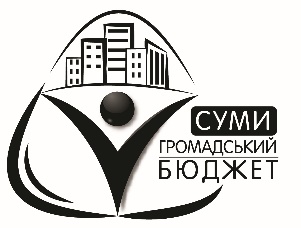 Бюджет проекту*Неформальний відкритий простір для громади								Всього:                       750 000№п/пНайменування товарів (робіт, послуг)Кількість, од.Ціна за одиницю, грн.Вартість, грн.1.Поточний ремонт :побілка та фарбування стін;ремонт відкосів в кімнаті для заходів;заміна потолочних касетонів126 м240 шт. комплексно400002.Капітальний ремонт пандусу:-плитка клінкерна (не слизька);- накладки на ступені;- ремонт водовідливу;- заміна перил130м210м2комплексно40 0003.Ремонт тамбурів з внутрішньої та зовнішньої сторони 4300001200004.Кнопка виклику для допомоги інвалідам (проведення і установка)1комплексно30005.Заміна вхідних дверей1комплексно30000Закупівля обладнання6.Комп’ютери з гарнітурою (системний блок, монітор, клавіатура і миша) для проведення інтелектуальних ігр через Інтернет320000600007.Моноблок +клавіатура+миша215000300008.Ноутбук для проведення заходів120000200009.Акустична колонка з мікрофоном (для підсилення проведення заходів в т. ч. на вулиці)1200002000010.Фотоапарат (Canon PowerShot G9X Black)+карта пам’яті1170001700011.Змінний акумулятор для фотоапарата11000100012.Безпровідний маршрутизатор (роутер)12000200013.Телевізор Smart TV 55˝ для відпочинку та перегляду фільмів1500005000014.МФУ ч/б печати Xerox VersaLink B7025(616x768x671 мм)130 0003000015.Ігрова приставка (Xbox ONE X 1TB Gamer Bundle) для відпочинку1220002200016.Стіл для пісочної анімації/терапії з світодіодним освітленням+пісок для анімації15000500017.Мяч для фітнесу230060018.Кофемашина Gaggia Velasca1160001600019.Кулер для води11500150020.Шахматний стіл з фігурками1150001500021.Інтерактивна дошка (з проектором)1400004000022.Диван13000300023.Крісло21500300024.Диван (для вестибюля)480003200025.Стіл для комп’ютера (мобільні)1030003000026.Столи (трансформери)1025002500027.Пуфики6600360028.Стійка для книг (кругла та звичайна)41500600029.Жалюзі вертикальні ( в вестибюлі і кімнаті для заходів для комфорту людям з інвалідністю)625001500030.Стіл журнальний250001000031.Жорсткий диск (зовнішній на 3Тб.)14000400032.Двухстороння магнітно-маркерна дошка або фліпчат+комплектуючі18500850033.Навушники бездротові61000600034.Безкаркасне крісло61500900035.Настільні ігри36.Настільна гра «Діксіт. Одісея»11700170037.Настільна гра «Манчкин: Все и сразу»12700270035.1Настільна гра «Колонізатори»11000100035.2Настільна гра «Подорож Україною»120020035.3Настільна гра «Хто я?»120020035.4Настільна гра «Уява»120020035.5Настільна гра «Подорож Європою»125025035.6Настільна гра «Еволюція» комплект180080035.7Настільна гра «Тезаурус. Повелителі»11100110035.8Настільна гра «Операція викрадач»170070035.9Настільна гра «Гроші долі»11800180035.10Настільна гра «Агрікола»12000200035.11Настільна гра «Комплект Мафія+Крокодил+Твістер»150050035.12Настільна гра «Ейфорія»12200220035.13Настільна гра «Адреналін»12000200035.15Настільна гра «Агенство «Час»116001600Сума на інфляційні негаразди1285012850